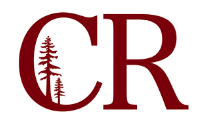 Instructional CouncilNovember 6, 201711:00 am – 12:00pm
BoardroomAgenda CCC Confer InformationLink: http://cccconfer.org/GoToMeeting?SeriesID=2ef2af45-2ad6-4620-a323-f15b0cc3b54fPhone:888-886-3951Presenter Pin:7864593Participant Pin:6938801.0Fall and Spring Schedule1.1 Send all fall revisions at same time1.2 Coordinate DE offerings1.3 Counselor Feedback2.0Student Union Update3.0Coordinate Guided Pathways3.1 Release time3.2 Cranium Café: http://www.conexed.com/2016/03/28/oei-selects-cranium-cafe-student-services-online-advising-and-counseling/4.0Adjourn Meeting